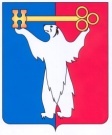 АДМИНИСТРАЦИЯ ГОРОДА НОРИЛЬСКАКРАСНОЯРСКОГО КРАЯПОСТАНОВЛЕНИЕ04.09.2020	г.Норильск	                                          № 475Рассмотрев заявление Общества с ограниченной ответственностью «Норильский обеспечивающий комплекс» (далее – ООО «НОК») от 03.09.2020 № 190/623,ПОСТАНОВЛЯЮ1.	Внести изменение в преамбулу и по тексту постановления Администрации города Норильска от 20.07.2020 № 372 «О подготовке документации по планировке территории», следующее изменение: слова «Организация производства пакетированных сухих смесей, бетонных и растворных смесей на промышленной площадке рудника «Скалистый» заменить словами «Техническое перевооружение цеха по производству строительных смесей ЗСМ».2. Управлению по градостроительству и землепользованию Администрации города Норильска направить копию настоящего постановления в адрес ООО «НОК».3. Опубликовать настоящее постановление в газете «Заполярная правда» и разместить на официальном сайте муниципального образования город Норильск не позднее трех дней с даты его подписания.	4. Контроль настоящего постановления оставляю за собой.И.о. исполняющего полномочия Главы города Норильска                                                                                    А.В. МалковО внесении изменений в постановление Администрации города Норильска от 20.07.2020 № 372